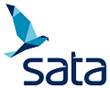                                  Reclamação de Carga                                 Air Cargo Claim                                 Reclamação de Carga                                 Air Cargo Claim                                 Reclamação de Carga                                 Air Cargo Claim                                 Reclamação de Carga                                 Air Cargo Claim                                 Reclamação de Carga                                 Air Cargo Claim                                 Reclamação de Carga                                 Air Cargo Claim                                 Reclamação de Carga                                 Air Cargo Claim                                 Reclamação de Carga                                 Air Cargo Claim                                 Reclamação de Carga                                 Air Cargo Claim                                 Reclamação de Carga                                 Air Cargo Claim                                 Reclamação de Carga                                 Air Cargo Claim                                 Reclamação de Carga                                 Air Cargo Claim                                 Reclamação de Carga                                 Air Cargo ClaimPara /To: Serviço de Carga e CorreioPara /To: Serviço de Carga e CorreioPara /To: Serviço de Carga e CorreioPara /To: Serviço de Carga e CorreioPara /To: Serviço de Carga e CorreioPara /To: Serviço de Carga e CorreioPara /To: Serviço de Carga e CorreioPara /To: Serviço de Carga e CorreioPara /To: Serviço de Carga e CorreioPara /To: Serviço de Carga e CorreioPara /To: Serviço de Carga e CorreioPara /To: Serviço de Carga e CorreioCarta de Porte N.º/Air Waybill nbrCarta de Porte N.º/Air Waybill nbrCarta de Porte N.º/Air Waybill nbrMorada / Address: Morada / Address: Morada / Address:      /          /          /     1 – Motivo da reclamação/ Reason for Claim: Furto / Pilferage      Extravio / Loss      Avaria / Damage      Atraso / Delay1 – Motivo da reclamação/ Reason for Claim: Furto / Pilferage      Extravio / Loss      Avaria / Damage      Atraso / Delay1 – Motivo da reclamação/ Reason for Claim: Furto / Pilferage      Extravio / Loss      Avaria / Damage      Atraso / Delay1 – Motivo da reclamação/ Reason for Claim: Furto / Pilferage      Extravio / Loss      Avaria / Damage      Atraso / Delay1 – Motivo da reclamação/ Reason for Claim: Furto / Pilferage      Extravio / Loss      Avaria / Damage      Atraso / Delay1 – Motivo da reclamação/ Reason for Claim: Furto / Pilferage      Extravio / Loss      Avaria / Damage      Atraso / Delay1 – Motivo da reclamação/ Reason for Claim: Furto / Pilferage      Extravio / Loss      Avaria / Damage      Atraso / Delay1 – Motivo da reclamação/ Reason for Claim: Furto / Pilferage      Extravio / Loss      Avaria / Damage      Atraso / Delay1 – Motivo da reclamação/ Reason for Claim: Furto / Pilferage      Extravio / Loss      Avaria / Damage      Atraso / Delay1 – Motivo da reclamação/ Reason for Claim: Furto / Pilferage      Extravio / Loss      Avaria / Damage      Atraso / Delay1 – Motivo da reclamação/ Reason for Claim: Furto / Pilferage      Extravio / Loss      Avaria / Damage      Atraso / Delay1 – Motivo da reclamação/ Reason for Claim: Furto / Pilferage      Extravio / Loss      Avaria / Damage      Atraso / Delay1 – Motivo da reclamação/ Reason for Claim: Furto / Pilferage      Extravio / Loss      Avaria / Damage      Atraso / Delay1 – Motivo da reclamação/ Reason for Claim: Furto / Pilferage      Extravio / Loss      Avaria / Damage      Atraso / Delay1 – Motivo da reclamação/ Reason for Claim: Furto / Pilferage      Extravio / Loss      Avaria / Damage      Atraso / Delay2 – Natureza das mercadorias / Nature of goods: 2 – Natureza das mercadorias / Nature of goods: 2 – Natureza das mercadorias / Nature of goods: 2 – Natureza das mercadorias / Nature of goods: 2 – Natureza das mercadorias / Nature of goods: 2 – Natureza das mercadorias / Nature of goods: 2 – Natureza das mercadorias / Nature of goods: 3 – Peso dos volumes em irregularidade/ Weight of parcels under irregularity:3 – Peso dos volumes em irregularidade/ Weight of parcels under irregularity:3 – Peso dos volumes em irregularidade/ Weight of parcels under irregularity:3 – Peso dos volumes em irregularidade/ Weight of parcels under irregularity:3 – Peso dos volumes em irregularidade/ Weight of parcels under irregularity:3 – Peso dos volumes em irregularidade/ Weight of parcels under irregularity:3 – Peso dos volumes em irregularidade/ Weight of parcels under irregularity:3 – Peso dos volumes em irregularidade/ Weight of parcels under irregularity:3 – Peso dos volumes em irregularidade/ Weight of parcels under irregularity:4 – Voo / Flight nbr: 4 – Voo / Flight nbr: 4 – Voo / Flight nbr: 4 – Voo / Flight nbr: 5 – Data da chegada / Date of arrival:5 – Data da chegada / Date of arrival:5 – Data da chegada / Date of arrival:5 – Data da chegada / Date of arrival:5 – Data da chegada / Date of arrival:6 – Descrição detalhada dos prejuízos / Detailed description of loss:      6 – Descrição detalhada dos prejuízos / Detailed description of loss:      6 – Descrição detalhada dos prejuízos / Detailed description of loss:      6 – Descrição detalhada dos prejuízos / Detailed description of loss:      6 – Descrição detalhada dos prejuízos / Detailed description of loss:      6 – Descrição detalhada dos prejuízos / Detailed description of loss:      6 – Descrição detalhada dos prejuízos / Detailed description of loss:      6 – Descrição detalhada dos prejuízos / Detailed description of loss:      6 – Descrição detalhada dos prejuízos / Detailed description of loss:      6 – Descrição detalhada dos prejuízos / Detailed description of loss:      6 – Descrição detalhada dos prejuízos / Detailed description of loss:      6 – Descrição detalhada dos prejuízos / Detailed description of loss:      6 – Descrição detalhada dos prejuízos / Detailed description of loss:      6 – Descrição detalhada dos prejuízos / Detailed description of loss:      6 – Descrição detalhada dos prejuízos / Detailed description of loss:      7 – Valor da indemnização pedida / Amount claimed: 7 – Valor da indemnização pedida / Amount claimed: 7 – Valor da indemnização pedida / Amount claimed: 7 – Valor da indemnização pedida / Amount claimed: 7 – Valor da indemnização pedida / Amount claimed: 7 – Valor da indemnização pedida / Amount claimed: 7 – Valor da indemnização pedida / Amount claimed: 7 – Valor da indemnização pedida / Amount claimed: Moeda / Currency:Moeda / Currency:Moeda / Currency:NOTA / NOTE – A reclamação não poderá ter seguimento se não for acompanhada dos seguintes documentos /                                   The claim cannot be processed if not supported by the following documents:NOTA / NOTE – A reclamação não poderá ter seguimento se não for acompanhada dos seguintes documentos /                                   The claim cannot be processed if not supported by the following documents:NOTA / NOTE – A reclamação não poderá ter seguimento se não for acompanhada dos seguintes documentos /                                   The claim cannot be processed if not supported by the following documents:NOTA / NOTE – A reclamação não poderá ter seguimento se não for acompanhada dos seguintes documentos /                                   The claim cannot be processed if not supported by the following documents:NOTA / NOTE – A reclamação não poderá ter seguimento se não for acompanhada dos seguintes documentos /                                   The claim cannot be processed if not supported by the following documents:NOTA / NOTE – A reclamação não poderá ter seguimento se não for acompanhada dos seguintes documentos /                                   The claim cannot be processed if not supported by the following documents:NOTA / NOTE – A reclamação não poderá ter seguimento se não for acompanhada dos seguintes documentos /                                   The claim cannot be processed if not supported by the following documents:NOTA / NOTE – A reclamação não poderá ter seguimento se não for acompanhada dos seguintes documentos /                                   The claim cannot be processed if not supported by the following documents:NOTA / NOTE – A reclamação não poderá ter seguimento se não for acompanhada dos seguintes documentos /                                   The claim cannot be processed if not supported by the following documents:NOTA / NOTE – A reclamação não poderá ter seguimento se não for acompanhada dos seguintes documentos /                                   The claim cannot be processed if not supported by the following documents:NOTA / NOTE – A reclamação não poderá ter seguimento se não for acompanhada dos seguintes documentos /                                   The claim cannot be processed if not supported by the following documents:NOTA / NOTE – A reclamação não poderá ter seguimento se não for acompanhada dos seguintes documentos /                                   The claim cannot be processed if not supported by the following documents:NOTA / NOTE – A reclamação não poderá ter seguimento se não for acompanhada dos seguintes documentos /                                   The claim cannot be processed if not supported by the following documents:NOTA / NOTE – A reclamação não poderá ter seguimento se não for acompanhada dos seguintes documentos /                                   The claim cannot be processed if not supported by the following documents:NOTA / NOTE – A reclamação não poderá ter seguimento se não for acompanhada dos seguintes documentos /                                   The claim cannot be processed if not supported by the following documents:A) Original da Carta de Porte ou uma cópia legível / Original of the Air Waybill or a legible copy……………………………………..A) Original da Carta de Porte ou uma cópia legível / Original of the Air Waybill or a legible copy……………………………………..A) Original da Carta de Porte ou uma cópia legível / Original of the Air Waybill or a legible copy……………………………………..A) Original da Carta de Porte ou uma cópia legível / Original of the Air Waybill or a legible copy……………………………………..A) Original da Carta de Porte ou uma cópia legível / Original of the Air Waybill or a legible copy……………………………………..A) Original da Carta de Porte ou uma cópia legível / Original of the Air Waybill or a legible copy……………………………………..A) Original da Carta de Porte ou uma cópia legível / Original of the Air Waybill or a legible copy……………………………………..A) Original da Carta de Porte ou uma cópia legível / Original of the Air Waybill or a legible copy……………………………………..A) Original da Carta de Porte ou uma cópia legível / Original of the Air Waybill or a legible copy……………………………………..A) Original da Carta de Porte ou uma cópia legível / Original of the Air Waybill or a legible copy……………………………………..A) Original da Carta de Porte ou uma cópia legível / Original of the Air Waybill or a legible copy……………………………………..A) Original da Carta de Porte ou uma cópia legível / Original of the Air Waybill or a legible copy……………………………………..A) Original da Carta de Porte ou uma cópia legível / Original of the Air Waybill or a legible copy……………………………………..A) Original da Carta de Porte ou uma cópia legível / Original of the Air Waybill or a legible copy……………………………………..B) Original ou cópia da factura comercial cobrindo a totalidade da expedição / Original or copy of the      commercial invoice covering the entire shipment………………………………………………………………………………………..……………...B) Original ou cópia da factura comercial cobrindo a totalidade da expedição / Original or copy of the      commercial invoice covering the entire shipment………………………………………………………………………………………..……………...B) Original ou cópia da factura comercial cobrindo a totalidade da expedição / Original or copy of the      commercial invoice covering the entire shipment………………………………………………………………………………………..……………...B) Original ou cópia da factura comercial cobrindo a totalidade da expedição / Original or copy of the      commercial invoice covering the entire shipment………………………………………………………………………………………..……………...B) Original ou cópia da factura comercial cobrindo a totalidade da expedição / Original or copy of the      commercial invoice covering the entire shipment………………………………………………………………………………………..……………...B) Original ou cópia da factura comercial cobrindo a totalidade da expedição / Original or copy of the      commercial invoice covering the entire shipment………………………………………………………………………………………..……………...B) Original ou cópia da factura comercial cobrindo a totalidade da expedição / Original or copy of the      commercial invoice covering the entire shipment………………………………………………………………………………………..……………...B) Original ou cópia da factura comercial cobrindo a totalidade da expedição / Original or copy of the      commercial invoice covering the entire shipment………………………………………………………………………………………..……………...B) Original ou cópia da factura comercial cobrindo a totalidade da expedição / Original or copy of the      commercial invoice covering the entire shipment………………………………………………………………………………………..……………...B) Original ou cópia da factura comercial cobrindo a totalidade da expedição / Original or copy of the      commercial invoice covering the entire shipment………………………………………………………………………………………..……………...B) Original ou cópia da factura comercial cobrindo a totalidade da expedição / Original or copy of the      commercial invoice covering the entire shipment………………………………………………………………………………………..……………...B) Original ou cópia da factura comercial cobrindo a totalidade da expedição / Original or copy of the      commercial invoice covering the entire shipment………………………………………………………………………………………..……………...B) Original ou cópia da factura comercial cobrindo a totalidade da expedição / Original or copy of the      commercial invoice covering the entire shipment………………………………………………………………………………………..……………...B) Original ou cópia da factura comercial cobrindo a totalidade da expedição / Original or copy of the      commercial invoice covering the entire shipment………………………………………………………………………………………..……………...C) Factura de reparação das mercadorias / Invoice covering the repair of goods………………………………………..……………………C) Factura de reparação das mercadorias / Invoice covering the repair of goods………………………………………..……………………C) Factura de reparação das mercadorias / Invoice covering the repair of goods………………………………………..……………………C) Factura de reparação das mercadorias / Invoice covering the repair of goods………………………………………..……………………C) Factura de reparação das mercadorias / Invoice covering the repair of goods………………………………………..……………………C) Factura de reparação das mercadorias / Invoice covering the repair of goods………………………………………..……………………C) Factura de reparação das mercadorias / Invoice covering the repair of goods………………………………………..……………………C) Factura de reparação das mercadorias / Invoice covering the repair of goods………………………………………..……………………C) Factura de reparação das mercadorias / Invoice covering the repair of goods………………………………………..……………………C) Factura de reparação das mercadorias / Invoice covering the repair of goods………………………………………..……………………C) Factura de reparação das mercadorias / Invoice covering the repair of goods………………………………………..……………………C) Factura de reparação das mercadorias / Invoice covering the repair of goods………………………………………..……………………C) Factura de reparação das mercadorias / Invoice covering the repair of goods………………………………………..……………………C) Factura de reparação das mercadorias / Invoice covering the repair of goods………………………………………..……………………D) Subrogação / Subrogation……………………………………………………………………………………………………………………………….……………D) Subrogação / Subrogation……………………………………………………………………………………………………………………………….……………D) Subrogação / Subrogation……………………………………………………………………………………………………………………………….……………D) Subrogação / Subrogation……………………………………………………………………………………………………………………………….……………D) Subrogação / Subrogation……………………………………………………………………………………………………………………………….……………D) Subrogação / Subrogation……………………………………………………………………………………………………………………………….……………D) Subrogação / Subrogation……………………………………………………………………………………………………………………………….……………D) Subrogação / Subrogation……………………………………………………………………………………………………………………………….……………D) Subrogação / Subrogation……………………………………………………………………………………………………………………………….……………D) Subrogação / Subrogation……………………………………………………………………………………………………………………………….……………D) Subrogação / Subrogation……………………………………………………………………………………………………………………………….……………D) Subrogação / Subrogation……………………………………………………………………………………………………………………………….……………D) Subrogação / Subrogation……………………………………………………………………………………………………………………………….……………D) Subrogação / Subrogation……………………………………………………………………………………………………………………………….……………E) F) DECLARAÇÃO / STATEMENTDeclaro que as afirmações cima produzidas são verdadeiras e tomei conhecimento das condições impressas no verso do formulário, ao abrigo das quais as reclamações são regularizadas.Certifico também que a documentação acima indicada será enviada o mais brevemente possível.I hereby declare that the above statement are true and I am aware of the conditions printed on the reverse side of this form, under which the claims are settled. I also certify that the above mentioned documentation will be sent as soon as possibleAssinatura / Signature: _____________________________________________________ Local / Place, Data / Date: ___________________________________      18-06-2021  (data de impressão/print date)DECLARAÇÃO / STATEMENTDeclaro que as afirmações cima produzidas são verdadeiras e tomei conhecimento das condições impressas no verso do formulário, ao abrigo das quais as reclamações são regularizadas.Certifico também que a documentação acima indicada será enviada o mais brevemente possível.I hereby declare that the above statement are true and I am aware of the conditions printed on the reverse side of this form, under which the claims are settled. I also certify that the above mentioned documentation will be sent as soon as possibleAssinatura / Signature: _____________________________________________________ Local / Place, Data / Date: ___________________________________      18-06-2021  (data de impressão/print date)DECLARAÇÃO / STATEMENTDeclaro que as afirmações cima produzidas são verdadeiras e tomei conhecimento das condições impressas no verso do formulário, ao abrigo das quais as reclamações são regularizadas.Certifico também que a documentação acima indicada será enviada o mais brevemente possível.I hereby declare that the above statement are true and I am aware of the conditions printed on the reverse side of this form, under which the claims are settled. I also certify that the above mentioned documentation will be sent as soon as possibleAssinatura / Signature: _____________________________________________________ Local / Place, Data / Date: ___________________________________      18-06-2021  (data de impressão/print date)DECLARAÇÃO / STATEMENTDeclaro que as afirmações cima produzidas são verdadeiras e tomei conhecimento das condições impressas no verso do formulário, ao abrigo das quais as reclamações são regularizadas.Certifico também que a documentação acima indicada será enviada o mais brevemente possível.I hereby declare that the above statement are true and I am aware of the conditions printed on the reverse side of this form, under which the claims are settled. I also certify that the above mentioned documentation will be sent as soon as possibleAssinatura / Signature: _____________________________________________________ Local / Place, Data / Date: ___________________________________      18-06-2021  (data de impressão/print date)DECLARAÇÃO / STATEMENTDeclaro que as afirmações cima produzidas são verdadeiras e tomei conhecimento das condições impressas no verso do formulário, ao abrigo das quais as reclamações são regularizadas.Certifico também que a documentação acima indicada será enviada o mais brevemente possível.I hereby declare that the above statement are true and I am aware of the conditions printed on the reverse side of this form, under which the claims are settled. I also certify that the above mentioned documentation will be sent as soon as possibleAssinatura / Signature: _____________________________________________________ Local / Place, Data / Date: ___________________________________      18-06-2021  (data de impressão/print date)DECLARAÇÃO / STATEMENTDeclaro que as afirmações cima produzidas são verdadeiras e tomei conhecimento das condições impressas no verso do formulário, ao abrigo das quais as reclamações são regularizadas.Certifico também que a documentação acima indicada será enviada o mais brevemente possível.I hereby declare that the above statement are true and I am aware of the conditions printed on the reverse side of this form, under which the claims are settled. I also certify that the above mentioned documentation will be sent as soon as possibleAssinatura / Signature: _____________________________________________________ Local / Place, Data / Date: ___________________________________      18-06-2021  (data de impressão/print date)DECLARAÇÃO / STATEMENTDeclaro que as afirmações cima produzidas são verdadeiras e tomei conhecimento das condições impressas no verso do formulário, ao abrigo das quais as reclamações são regularizadas.Certifico também que a documentação acima indicada será enviada o mais brevemente possível.I hereby declare that the above statement are true and I am aware of the conditions printed on the reverse side of this form, under which the claims are settled. I also certify that the above mentioned documentation will be sent as soon as possibleAssinatura / Signature: _____________________________________________________ Local / Place, Data / Date: ___________________________________      18-06-2021  (data de impressão/print date)DECLARAÇÃO / STATEMENTDeclaro que as afirmações cima produzidas são verdadeiras e tomei conhecimento das condições impressas no verso do formulário, ao abrigo das quais as reclamações são regularizadas.Certifico também que a documentação acima indicada será enviada o mais brevemente possível.I hereby declare that the above statement are true and I am aware of the conditions printed on the reverse side of this form, under which the claims are settled. I also certify that the above mentioned documentation will be sent as soon as possibleAssinatura / Signature: _____________________________________________________ Local / Place, Data / Date: ___________________________________      18-06-2021  (data de impressão/print date)DECLARAÇÃO / STATEMENTDeclaro que as afirmações cima produzidas são verdadeiras e tomei conhecimento das condições impressas no verso do formulário, ao abrigo das quais as reclamações são regularizadas.Certifico também que a documentação acima indicada será enviada o mais brevemente possível.I hereby declare that the above statement are true and I am aware of the conditions printed on the reverse side of this form, under which the claims are settled. I also certify that the above mentioned documentation will be sent as soon as possibleAssinatura / Signature: _____________________________________________________ Local / Place, Data / Date: ___________________________________      18-06-2021  (data de impressão/print date)DECLARAÇÃO / STATEMENTDeclaro que as afirmações cima produzidas são verdadeiras e tomei conhecimento das condições impressas no verso do formulário, ao abrigo das quais as reclamações são regularizadas.Certifico também que a documentação acima indicada será enviada o mais brevemente possível.I hereby declare that the above statement are true and I am aware of the conditions printed on the reverse side of this form, under which the claims are settled. I also certify that the above mentioned documentation will be sent as soon as possibleAssinatura / Signature: _____________________________________________________ Local / Place, Data / Date: ___________________________________      18-06-2021  (data de impressão/print date)DECLARAÇÃO / STATEMENTDeclaro que as afirmações cima produzidas são verdadeiras e tomei conhecimento das condições impressas no verso do formulário, ao abrigo das quais as reclamações são regularizadas.Certifico também que a documentação acima indicada será enviada o mais brevemente possível.I hereby declare that the above statement are true and I am aware of the conditions printed on the reverse side of this form, under which the claims are settled. I also certify that the above mentioned documentation will be sent as soon as possibleAssinatura / Signature: _____________________________________________________ Local / Place, Data / Date: ___________________________________      18-06-2021  (data de impressão/print date)DECLARAÇÃO / STATEMENTDeclaro que as afirmações cima produzidas são verdadeiras e tomei conhecimento das condições impressas no verso do formulário, ao abrigo das quais as reclamações são regularizadas.Certifico também que a documentação acima indicada será enviada o mais brevemente possível.I hereby declare that the above statement are true and I am aware of the conditions printed on the reverse side of this form, under which the claims are settled. I also certify that the above mentioned documentation will be sent as soon as possibleAssinatura / Signature: _____________________________________________________ Local / Place, Data / Date: ___________________________________      18-06-2021  (data de impressão/print date)DECLARAÇÃO / STATEMENTDeclaro que as afirmações cima produzidas são verdadeiras e tomei conhecimento das condições impressas no verso do formulário, ao abrigo das quais as reclamações são regularizadas.Certifico também que a documentação acima indicada será enviada o mais brevemente possível.I hereby declare that the above statement are true and I am aware of the conditions printed on the reverse side of this form, under which the claims are settled. I also certify that the above mentioned documentation will be sent as soon as possibleAssinatura / Signature: _____________________________________________________ Local / Place, Data / Date: ___________________________________      18-06-2021  (data de impressão/print date)DECLARAÇÃO / STATEMENTDeclaro que as afirmações cima produzidas são verdadeiras e tomei conhecimento das condições impressas no verso do formulário, ao abrigo das quais as reclamações são regularizadas.Certifico também que a documentação acima indicada será enviada o mais brevemente possível.I hereby declare that the above statement are true and I am aware of the conditions printed on the reverse side of this form, under which the claims are settled. I also certify that the above mentioned documentation will be sent as soon as possibleAssinatura / Signature: _____________________________________________________ Local / Place, Data / Date: ___________________________________      18-06-2021  (data de impressão/print date)DECLARAÇÃO / STATEMENTDeclaro que as afirmações cima produzidas são verdadeiras e tomei conhecimento das condições impressas no verso do formulário, ao abrigo das quais as reclamações são regularizadas.Certifico também que a documentação acima indicada será enviada o mais brevemente possível.I hereby declare that the above statement are true and I am aware of the conditions printed on the reverse side of this form, under which the claims are settled. I also certify that the above mentioned documentation will be sent as soon as possibleAssinatura / Signature: _____________________________________________________ Local / Place, Data / Date: ___________________________________      18-06-2021  (data de impressão/print date)Nome do reclamante / Name of claimant:Nome do reclamante / Name of claimant:Nome do reclamante / Name of claimant:Nome do reclamante / Name of claimant:Nome do reclamante / Name of claimant:Nome do reclamante / Name of claimant:Morada / Address :Morada / Address :Morada / Address :Recebido na SATA a (data)/Received by SATA Office at (date) : _____/_____/______Por / By:  _____________________________________________________Recebido na SATA a (data)/Received by SATA Office at (date) : _____/_____/______Por / By:  _____________________________________________________Recebido na SATA a (data)/Received by SATA Office at (date) : _____/_____/______Por / By:  _____________________________________________________Recebido na SATA a (data)/Received by SATA Office at (date) : _____/_____/______Por / By:  _____________________________________________________Recebido na SATA a (data)/Received by SATA Office at (date) : _____/_____/______Por / By:  _____________________________________________________Recebido na SATA a (data)/Received by SATA Office at (date) : _____/_____/______Por / By:  _____________________________________________________Recebido na SATA a (data)/Received by SATA Office at (date) : _____/_____/______Por / By:  _____________________________________________________Recebido na SATA a (data)/Received by SATA Office at (date) : _____/_____/______Por / By:  _____________________________________________________Recebido na SATA a (data)/Received by SATA Office at (date) : _____/_____/______Por / By:  _____________________________________________________Recebido na SATA a (data)/Received by SATA Office at (date) : _____/_____/______Por / By:  _____________________________________________________Recebido na SATA a (data)/Received by SATA Office at (date) : _____/_____/______Por / By:  _____________________________________________________Lugar / Place: ________________SATA nº / nbr. ________________Lugar / Place: ________________SATA nº / nbr. ________________Lugar / Place: ________________SATA nº / nbr. ________________Lugar / Place: ________________SATA nº / nbr. ________________INFORMAÇÕES INFORMAÇÕES INFORMAÇÕES INFORMAÇÕES INFORMATIONSINFORMATIONSINFORMATIONSRESPONSABILIDADE DOS TRANSPORTADORES RESPONSABILIDADE DOS TRANSPORTADORES RESPONSABILIDADE DOS TRANSPORTADORES RESPONSABILIDADE DOS TRANSPORTADORES CARRIERS’ LIABILITYCARRIERS’ LIABILITYCARRIERS’ LIABILITY1.1A responsabilidade dos transportadores no transporte de carga aérea encontra-se determinada nas Condições do Contrato de Transporte, constantes da Carta de Porte IATA A responsabilidade dos transportadores no transporte de carga aérea encontra-se determinada nas Condições do Contrato de Transporte, constantes da Carta de Porte IATA 1.1The carriers’ liability is laid down in the conditions of contact shown on the IATA Air WaybillThe carriers’ liability is laid down in the conditions of contact shown on the IATA Air Waybill1.2O transportador não é responsável se a avaria, furto, extravio ou atraso tiverem sido causados pela necessidade de cumprir leis ou disposições governamentais ou por ocorrências imprevisíveisO transportador não é responsável se a avaria, furto, extravio ou atraso tiverem sido causados pela necessidade de cumprir leis ou disposições governamentais ou por ocorrências imprevisíveis1.2The carrier is not liable if damage, pilferage, loss or delay was caused due to compliance with the laws or  government regulations or due to unforeseeable occurrences.The carrier is not liable if damage, pilferage, loss or delay was caused due to compliance with the laws or  government regulations or due to unforeseeable occurrences.DIREITO A RECLAMAR DIREITO A RECLAMAR DIREITO A RECLAMAR DIREITO A RECLAMAR RIGHT TO CLAIMRIGHT TO CLAIMRIGHT TO CLAIM2.1As reclamações apenas podem ser apresentadas por quem tenha interesse legal no consignamento, isto  éAs reclamações apenas podem ser apresentadas por quem tenha interesse legal no consignamento, isto  é2.1Claims should only be filed by parties with legal interest in the shipment, i.e.:Claims should only be filed by parties with legal interest in the shipment, i.e.:2.1.1O expedidor, o destinatário ou um agente autorizado por qualquer deles; ou2.1.1The shipper, the  consignee or na agent authorized by either of them2.1.2Qualquer entidade que apresente uma procuração emitida por um dos titulares acima2.1.2Any  entity that can produce a subrogation declaration issued by any of the above antitled party2.2As reclamações devem ser sempre formalizadas por escrito e devidamente fundamentadasAs reclamações devem ser sempre formalizadas por escrito e devidamente fundamentadas2.2The  claims should be presented, in writing, and duly substantiated.The  claims should be presented, in writing, and duly substantiated.2.3As reclamações só poderão ser regularizadas se todas as despesas inidicadas na Carta de Porte tiverem sido totalmente pagasAs reclamações só poderão ser regularizadas se todas as despesas inidicadas na Carta de Porte tiverem sido totalmente pagas2.3Claims can be settled only if all aplicable charges have been fully paidClaims can be settled only if all aplicable charges have been fully paidPRAZOS DE RECLAMAÇÃOPRAZOS DE RECLAMAÇÃOPRAZOS DE RECLAMAÇÃOPRAZOS DE RECLAMAÇÃOCLAIM TIME LIMITECLAIM TIME LIMITECLAIM TIME LIMITE3.1As reclamações devem ser apresentadas dentro dos seguintes prazosAs reclamações devem ser apresentadas dentro dos seguintes prazos3.1Claims should be filed within the following time limits:Claims should be filed within the following time limits:3.1.1Avaria -  logo após a sua descoberta e o mais tardar, dentro do prazo de catorze (14) dias a contar da data de entrega das mercadorias3.1.1Damage - Immediately after discovery of the damage to the goods and, at the latest, within fourteen (14) days from receipt of the goods.3.1.2Furto -  dentro do prazo de catorze (14) dias a contar da data de entrega das mercadorias3.1.2Pilferage –within fourteen (14) days from the date of receipt of the goods.3.1.3Extravio -  dentro do prazo de cento e vinte (120) dias contados a partir da data da emissão da Carta de Porte3.1.3Loss – within one hundred and twenty (120) days from the date of the issue of the Air Waybill.3.1.4Atraso -  dentro do prazo de vinte e um (21) dias a contar da data em que as mercadorias forem postas à disposição do destinatário3.1.4Delay – within twenty-one (21) days of the date the goods are placed at the disposal of the consignee.